ГИГИЕНА И ОХРАНА ЗДОРОВЬЯ ДЕТЕЙ И ПОДРОСТКОВ: ИСТОРИЯ И СОВРЕМЕННОСТЬ, ВЗГЛЯД В БУДУЩЕЕ(к 115-летию организации научно-практической деятельности по охране здоровья детей в Санкт-Петербурге)________________________________ПРОГРАММА ОЧНО-ЗАОЧНОЙ ВСЕРОССИЙСКОЙ НАУЧНО-ПРАКТИЧЕСКОЙ КОНФЕРЕНЦИИ С МЕЖДУНАРОДНЫМ УЧАСТИЕМ 17-18 мая 2023 годаСанкт-ПетербургСанкт-Петербург17 – 18 мая 2023 г.17 мая 2023 года, среда 09:30 – 16:30ПЛЕНАРНОЕ ЗАСЕДАНИЕ«ОХРАНА ЗДОРОВЬЯ ДЕТЕЙ В РОССИИ: ИСТОРИЯ И СОВРЕМЕННОСТЬ»Председатели: чл.-корр. Кучма В.Р., д.м.н. Мельцер А.В., д.м.н. Янушанец О.И.Место проведения: пр. Заневский, д. 1/82, Актовый зал (5 подъезд, 1 этаж)11:30 – 12:00 Кофе-брейкСЕКЦИОННОЕ ЗАСЕДАНИЕ № 1 «ТЕХНОЛОГИИ МИНИМИЗАЦИИ РИСКА ЗДОРОВЬЮ ОБРАЗОВАТЕЛЬНОЙ СРЕДЫ»Начало проведения: 12:00, окончание: 13:45Место проведения: пр. Заневский, д. 1/82, Актовый зал (5 подъезд, 1 этаж)Председатели: д.м.н. Храмцов П.И., д.м.н. Сетко Н.П.13:45 – 15:00 ПЕРЕРЫВСЕКЦИОННОЕ ЗАСЕДАНИЕ № 2 «ИНФОРМАТИЗАЦИЯ ОБЩЕГО ОБРАЗОВАНИЯ КАК ГИГИЕНИЧЕСКИЙ ФАКТОР РИСКА ЗДОРОВЬЮ» Начало проведения: 15:00, окончание: 16:45Место проведения: пр. Заневский, д. 1/82, Актовый зал (5 подъезд, 1 этаж)Модераторы:к.м.н. Седова А.С., д.м.н. Сетко Н.П.18 мая 2023 года, четверг 09:30 – 16:45СЕКЦИОННОЕ ЗАСЕДАНИЕ № 1 «ТЕХНОЛОГИИ ФОРМИРОВАНИЯ ЗДОРОВОГО ОБРАЗА ЖИЗНИ У ДЕТЕЙ И МОЛОДЕЖИ»Начало проведения: 09:30, окончание: 11:15Место проведения: пр. Заневский, д. 1/82, Актовый зал (5 подъезд, 1 этаж)Председатели: д.м.н. Скоблина Н.А., д.м.н. Якубова И.Ш.11:15 – 12:00 Кофе – брейкСЕКЦИОННОЕ ЗАСЕДАНИЕ № 2 «ШКОЛЬНОЕ ОБУЧЕНИЕ: ПСИХОГИГИЕНИЧЕСКИЕ ПРОБЛЕМЫ»Начало проведения: 12:00, окончание: 13:45Место проведения: пр. Заневский, д. 1/82, Актовый зал (5 подъезд, 1 этаж)Модераторы:д.м.н. Жамлиханов Н.Х., д.м.н. Янушанец О.И.СЕКЦИОННОЕ ЗАСЕДАНИЕ № 3 «РОЛЬ ПРОГРАММЫ ОБРУЧЕНИЯ В ФОРМИРОВАНИИ ГИГИЕНИЧЕСКИХ УСЛОВИЙ ОБРАЗОВАТЕЛЬНОЙ СРЕДЫ» Начало проведения: 15:00, окончание: 16:45Место проведения: пр. Заневский, д. 1/82, Актовый зал (5 подъезд, 1 этаж)Модераторы: д.м.н. Сетко Н.П., д.м.н. Янушанец О.И.19 мая 2023 года, пятница 09:30 – 11:30НАУЧНЫЙ ПЛЕНУМ «ГИГИЕНА ДЕТЕЙ И ПОДРОСТКОВ»Начало проведения: 10:00, окончание: 11:30Место проведения: пр. Заневский, д. 1/82, Актовый зал (5 подъезд, 1 этаж)ВИДЕО СЕССИЯМесто проведения: https://www.youtube.com/@user-jl5gr2fd2nПОСТЕРНАЯ СЕССИЯМесто проведения: https://szgmu.ru/ 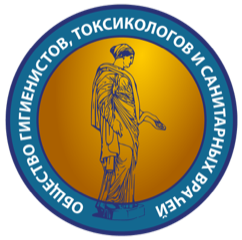 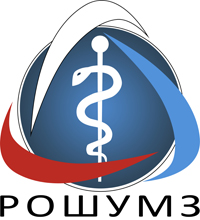 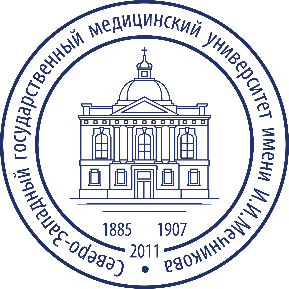 09:00 – 09:30Регистрация участников09:30 – 09:45 ОТКРЫТИЕ КОНФЕРЕНЦИИ. ПРИВЕТСТВЕННОЕ СЛОВО.МЕЛЬЦЕР Александр ВитальевичФГБОУ ВО СЗГМУ им. И.И. Мечникова Минздрава России, (Санкт-Петербург)09:45 – 10:00Научно-практическая деятельность по охране здоровья детей в России: история и современностьКУЧМА Владислав Ремирович,КУЗЬМИН Сергей Владимирович ФГАОУ ВО Первый МГМУ им. И.М. Сеченова Минздрава России, ФБУН «ФНЦГ им. Ф.Ф. Эрисмана» Роспотребнадзора(Москва)10:00 – 10:15Взгляд в будущее: 115-лет научно-практической деятельности по охране здоровья детей в Санкт-ПетербургеЯНУШАНЕЦ Ольга Ивановна,БАЛТРУКОВА Татьяна БорисовнаФГБОУ ВО СЗГМУ им. И.И. Мечникова Минздрава России,(Санкт-Петербург)10:15 – 10:30Реализация мероприятий Десятилетия Детства, достижение Национальных целей Российской Федерации, охрана здоровья детей и подростковМИЛУШКИНА Ольга ЮрьевнаФГАОУ ВО РНИМУ им. Н.И. Пирогова Минздрава России,(Москва)10:30 – 10:45Современные тренды здоровья школьников в ракурсе проблем «Школьной медицины»КИМ Андрей ВячеславовичСАМОЙЛОВА Ольга СтаниславовнаФГБОУ ВО СПбГПМУ Минздрава России,ГБУЗ «Городская поликлиника № 37»(Санкт-Петербург)10:45 – 11:00Гигиеническая оценка и нормирование образовательной деятельности детей и подростков в XXI веке: проблемы и пути решения.  КУЧМА Владислав РемировичФГАОУ ВО Первый МГМУ им. И.М. Сеченова Минздрава России,(Москва)11:00 – 11:15Оценка системы школьного здравоохранения в России в рамках реализации проекта ВОЗ "Школьная медицина"ГОРЕЛОВА Жанетта ЮрьевнаФГАУ «НМИЦ здоровья детей» Минздрава России (Москва)11:15 – 11:30Дискуссия12:00 – 12:15Организация медицинской помощи детям на современном этапе Первунина Татьяна МихайловнаФГБУ «НМИЦ им. В.А. Алмазова» Минздрава России(Санкт-Петербург)12:15 – 12:30Образовательный процесс, как фактор риска здоровью современных белорусских школьниковГузик Елена ОлеговнаБГМУ(Республика Беларусь, Минск)12:30-12:45Профилактические ресурсы двигательной активности детей на начальном этапе систематического обученияХрамцов Пётр Иванович, Березина Н.О.ФГАУ «НМИЦ Здоровья детей» Минздрава России (Москва)12:45 – 13:00Донозологическая оценка состояния организма как основа проектирования здоровья и профилактики школьно-обусловленных заболеваний у детей и подростковСетко Нина ПавловнаФГБОУ ВО «Оренбургский государственный медицинский университет» Министерства здравоохранения Российской Федерации(Оренбург)13:00 – 13:15 Гигиеническая оценка образа жизни, напряженности и режима труда, состояния здоровья и психологического благополучия педагоговСоколова Светлана БорисовнаФБУН «ФНЦГ им. Ф. Ф. Эрисмана» Роспотребнадзора(Мытищи)13:15 – 13:30Научные основы минимизации риска для здоровья детей и подростков по средствам фактора питанияСетко Андрей ГеннадьевичФБУН «ФНЦГ им. Ф. Ф. Эрисмана» Роспотребнадзора(Мытищи)13:30 – 13:45Дискуссия15:00 – 15:15Реализация образовательных программ общего образования и дополнительных образовательных программ с применением электронного обученияСедова Анна Сергеевна, Поленова Марина Альбертовна, Степанова Марина ИсааковнаФБУН «ФНЦГ им. Ф. Ф. Эрисмана» Роспотребнадзора (Мытищи)15:15 – 15:30Гендерные особенности интернет-активности подростков и ее взаимосвязь с нарушениями зрения и успешностью обученияФилькина Ольга Михайловна, Кочерова Ольга Юрьевна, Воробьева Елена Анатольевна, Долотова Наталья Васильевна, Бобошко Алексей Владимирович ФГБОУ "Ивановский научно-исследовательский институт материнства и детства имени В.Н. Городкова" Минздрава России(Иваново)15:30 - 15:45Физиологические особенности когнитивной деятельности подростков в цифровой средеДогадкина Светлана Борисовна, Ермакова Ирина Владимировна, Адамовская Оксана НиколаевнаФГБНУ «ИВФ РАО»(Москва)15:45 – 16:00Гигиенические принципы организации цифровой образовательной среды младших школьниковПетрова Наталья Александровна, Янушанец Ольга ИвановнаФГБОУ ВО СЗГМУ им. И.И. Мечникова Минздрава России(Санкт-Петербург)16:00 – 16:15 Технологические способы гигиенической оптимизации условий зрительного комфорта учащихсяОбухов Алексей Викторович«Polytechnik» (Санкт-Петербург)16:15 – 16:30Дискуссия. Подведение итогов работы секционного заседания.09:30 – 09:45Современные подходы к гигиеническому воспитанию обучающихсяСкоблина Наталья Александровна, Маркелова Светлана ВалерьевнаФГАОУ ВО РНИМУ им. Н.И. Пирогова Минздрава России(Москва)09:45 – 10:00 Практика здоровьесбережения и продвижения здорового образа жизни в образовательном пространстве ДВГМУРзянкина Марина Федоровна, Жмеренецкий Константин Вячеславович, Быковец Мария МихайловнаФГБОУ ВО ДВГМУ Минздрава России(Хабаровск)10:00 – 10:15Проблемные вопросы формирования здоровых пищевых привычек у детей школьного возрастаЯкубова Ирек Шавкатовна,Суворова Анна Васильевна, Мельцер Александр ВитальевичФГБОУ ВО СЗГМУ им. И.И. Мечникова Минздрава России(Санкт-Петербург)10:15 – 10:30Индикаторы приверженности студентов медиков принципам ЗОЖМаркелова Светлана Валерьевна, Ольга Владимировна ИевлеваФГАОУ ВО РНИМУ им. Н.И. Пирогова Минздрава России(Москва)10:30 – 10:45Направления гигиенического воспитания школьников и студентовМаркелова Светлана Валерьевна,Скоблина Наталья АлександровнаФГАОУ ВО РНИМУ им. Н.И. Пирогова Минздрава России(Москва)10:45 – 11:00Физиолого-гигиенические аспекты организации домашней учебной работы современных школьниковАлександрова Ирина Эрнстовна, Лашнева Ирина Павловна, Айзятова Марина Викторовна, Березина Надежда Олеговна, Чекалова Светлана АлександровнаФГАУ «НМИЦ Здоровья детей» Минздрава России (Москва)11:00 – 11:15Дискуссия12:00 – 12:15Алгоритм профилактики ургентных психических расстройств у детей и подростков в образовательных организацияхЧубаровский Владимир ВладимировичФБУН «ФНЦГ им. Ф. Ф. Эрисмана» Роспотребнадзора (Мытищи)12:15 – 12:30Психогигиенические проблемы посттравматического стрессового расстройства у детей и подростковГанузин Валерий МихайловичФГБОУ ВО ЯГМУ Минздрава России(Ярославль)12:30 - 12:45Факторы риска развития школьной тревожности у обучающихсяБалаева Шахла Мурад кызыАМУ(Азербайджан, Баку)12:45 – 13:00Мальчики – подростки 15-17: региональные особенности состояния здоровьяПорецкова Галина Юрьевна, Шадрина Инна Лерьевна, Санталова Галина Владимировна, Пыркова Светлана АлександровнаФГБОУ ВО СамГМУ Минздрава России(Самара)13:00 – 13:15 Формирование психического здоровья современных школьников: проблемы и пути решенияЖамлиханов Надир ХусяиновичБУ ЧР "Городская детская клиническая больница" Минздрава Чувашии(Чебоксары)13:15 – 13:30Профилактика тревожных нарушений у обучающихсяЧекалова Светлана Александровна, Эренценова Бова ВладимировнаФГАУ «НМИЦ Здоровья детей» Минздрава России (Москва)13:00 – 13:45Дискуссия.13:45 – 15:00 ПЕРЕРЫВ15:00 – 15:15Преподавание гигиены детей и подростков: традиции и инновацииНасыбуллина Галия Максутовна, Бабикова Анастасия Сергеевна, Липанова Людмила Леонидовна, Попова Ольга СергеевнаФГБОУ ВО УГМУ Минздрава России (Екатеринбург)15:15 – 15:30Гигиенические аспекты проектирования содержания профессионального образованияЕлисеева Юлия ВикторовнаФГБОУ ВО СГМУ им. В.И. Разумовского Минздрава России(Саратов)15:30 - 15:45Гигиеническое аспекты обучения детей с особыми образовательными потребностями и инвалидовДубровина Екатерина АлександровнаФГАОУ ВО РНИМУ им. Н.И. Пирогова Минздрава России,(Москва)15:45 – 16:00Актуальные подходы и практикоориентированность при профессиональной подготовке специалистов по гигиене детей и подростков с разными уровнями образованияМамчиц Людмила Павловна, Вашечко Оксана ИосифовнаГГМУ(РБ, Гомель)16:00 – 16:15 Актуальные проблемы адаптации подростков с ОВЗ в условиях инклюзивного обученияШубочкина Евгения ИвановнаФГАУ «НМИЦ Здоровья детей» Минздрава России (Москва)16:15 – 16:30Дискуссия16:30 – 16:45Подведение итогов конференции10:00 – 10:30Приоритетные научные направления по гигиене детей и подростков в 2024-2029 гг.Кучма Владислав РемировичФГАОУ ВО Первый МГМУ им. И.М. Сеченова Минздрава России, ФБУН «ФНЦГ им. Ф.Ф. Эрисмана» Роспотребнадзора(Москва)10:30 – 11:00Анализ основных результатов научных исследований по гигиене детей и подростковКучма Владислав Ремирович, Поленова Марина АльбертовнаФГАОУ ВО Первый МГМУ им. И.М. Сеченова Минздрава России, ФБУН «ФНЦГ им. Ф.Ф. Эрисмана» Роспотребнадзора(Москва)11:00 - 11:30Дискуссия. Подведение итогов научного пленума.Мыльникова И.В.Ингаляционный риск обучающихся начальных классов на занятиях физической культурыГалактионова М.Ю.Профилактика диспластикозависимых школьных болезнейНовожилова Е.О.Социальные аспекты подросткового геймерстваТкачук Е.А.Информатизации обучения и образования новый фактор рискаСоловьева Ю.В., Окольников Ф.Б., Кондратенко А.В. Основные проблемы школьников старших классов при формировании здорового образа жизни и культуры питанияБрындин Е.Г.Обучение здоровому образу жизни в учебных заведенияхКретова И.Г., Беляева О.В. Возможности дисциплины «безопасность жизнедеятельности» в формировании навыков здорового образа жизни студентов самарского университетаПетрова В.Б., Залиханова А.К., Петрова А.И.Важные вопросы профилактики курения электронных систем доставки никотина (вейпинга) среди подростковГлущенко В.А., Анисимов Д.С., Шестакова В.Н., Сосин Д.В., Удовенко А.А.Особенности эмоционально-волевой сферы детей младшего школьного возраста, воспитывающихся в учреждениях социальной сферы для несовершеннолетних, перенесших хроническую гипоксию плодаКапранов С.В., Тарабцев Д.В., Мельникова С.Е.Система компьютерной статистической обработки и оценки результатов исследований показателей кровиТранковская Л.В, Шестёра А.А.Оценка трудности учебных дисциплин в образовательной организации высшего образования медицинской направленностиБорисова Ю.А., Сушко А.В.Профилактические амбулатории и их роль в охране здоровья детей в Петрограде/Ленинграде в 1920-е гг.Сушко А.В.Вопросы гигиены в средних образовательных учебных заведениях в России во второй половине XIX - начале XX вв.Ковшов А.А., Федоров В.Н., Тихонова Н.А., Новикова Ю.А., Ушакова Л.В.Анализ заболеваемости и смертности детей первого года жизни в чукотском автономном округеКазаева О.В.Гигиеническая оценка условий обучения в современном колледжеДорохина А.А., Механтьева Л.Е.Изучение уровня информированности родителей дошкольников по вопросам вакцинопрофилактики гриппа Швалёв О.В., Колесова Е.Б.Профессиональные заболевания педагоговЛучанинова В.Н., Косницкая Е.А. Состояние здоровья дошкольников и прогнозирование течения адаптации к школеМакарова А.Ю., Нарышкина Е.В., Ямщикова Н.П., Лапонова Е.Д., Кучма В.Р.  Социально-гигиеническая оценка телевизионной рекламы и соблюдение прав потребителейКазанцева А.В.Аудит организации медицинской помощи в колледжах как основа программы дальнейших улучшенийГлушаков И.А.Медико-гигиенические аспекты питания детей дошкольного и школьного возрастаЗарипова З.Ф.Гигиенические факторы, как условие сохранения и укрепления здоровья дошкольниковФедорова О.К.Использование гаджетов детьми дошкольного возрастаСергеева А.И., Аристова Д.Е."Влияние пищевых заблуждений на здоровье студентов ЮУГМУ"Лангуев К.А., Богомолова Е.С.Медико-профилактическое сопровождение учащихся в условиях цифровой образовательной средыАсташкевич Е.В. Проявление симптомов неблагоприятных эмоциональных   состояний у мед работников и способы борьбы с нимиСоколовская А.В., Казаева О.В.Анализ готовности студентов колледжа к освоению профессии техника-спасателяСилкина А.О., Казаева О.В.Перспективы реализации Федерального проекта "Профессионалитет" в Рязанской областиАйзятова М.В.Снижение риска общего и зрительного утомления современных школьников: оптимальные параметры яркости экрана интерактивной панелиАбляева А.В., Фатхутдинова Л.М.Функциональное состояние организма подростков и проявления субъективного дискомфорта при влиянии эргономических факторов образовательной среды Абляева А.В., Фатхутдинова Л.М.Проектно-ориентированные подходы здоровьесбережения подрастающего поколения в общеобразовательных организацияхКопылов А.С.Значимость формирования у студентов здорового образа жизниБезуглый Т.А., Торкай Н.А.Изучение осведомлённости студентов ЮУГМУ о заболеваниях, передающихся половым путёмКукконен Е.В.Особенности гигиены детей в Средние векаГригорьева З.А.Формирование психического здоровья детей в современной школеПрохоров Д.Ю.Физическая активность и состояние здоровья у студентов 3 курса медицинского института Нестерова С.А.Влияние уровня двигательной активности на ключевые факторы здоровья в период дистанционного обучения студентов медицинского института Самохина Н.В., Кушнерук А.В., Борисова Т.С.Функциональное состояние жизнеобеспечивающих систем организма детей со сколиозомПутилин Л.В.Влияние качества сна и уровня физической работоспособности на вегетативную нервную систему студентов медицинского институтаТранковская Л.В, Грицина О.П., Яценко А.К. Характеристика режима сна современных школьников